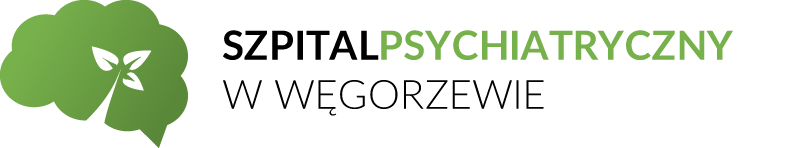 Załącznik nr 1 do SWZZnak sprawy: DOA.272.1.1.2022.PANumer ogłoszenia w BZP: 2022/BZP 00254268/01FORMULARZ OFERTY – Część 10Suplementy dietyI. Przetarg w trybie podstawowym na podstawie art. 275 pkt 1 ustawy Pzp pn.:Sukcesywna dostawa leków.II. Nazwa i adres wykonawcy:…………………………………………………..............................................................................................................................................................województwo …………………………………e-mail ……………………………………………Dane identyfikujące:NIP …………………………………………….REGON……………………………………….KRS, PESEL …………………………….W przypadku złożenia oferty przez konsorcjum (oferta wspólna składana przez kilku wykonawców) w górnej części wypełnia ją „lider”/wykonawca, ustanowiony jako pełnomocnik. Poniżej zaś obowiązkowo należy wypełnić niniejsze zestawienie identyfikujące pozostałych wykonawców.Wielkość przedsiębiorstwa: mikro     małe    średnie     duże   osoba fizyczna prowadząca jednoosobową działalność gospodarczą  osoba fizyczna nieprowadząca działalności gospodarczej  inne (…………. – wpisać) (zaznaczyć odpowiednio)Dane teleadresowe do korespondencji: e-mail...........................................................adres skrzynki ePUAP ………………………………………Osoba upoważniona na podstawie ................................ (wskazać rodzaj dokumentu np. KRS, CEDG, pełnomocnictwo itp.) do reprezentacji Wykonawcy/ów i podpisująca ofertę: …………………………………………….Przystępując do postępowania o udzielenie zamówienia publicznego prowadzonego w trybie podstawowym bez negocjacji zgodnie z ustawą z dnia 11 września 2019 r. Prawo zamówień publicznych pn.: Sukcesywna dostawa leków - Suplementy diety, oferujemy wykonanie przedmiotu zamówienia na warunkach określonych przez Zamawiającego oraz zgodnie z opisem przedmiotu zamówienia za cenę brutto ……………………… zł INFORMUJEMY, ŻE (właściwe zakreślić): wybór oferty nie będzie prowadzić do powstania u Zamawiającego obowiązku podatkowego; wybór oferty będzie prowadzić do powstania u Zamawiającego obowiązku podatkowego w odniesieniu do następujących towarów i usług (w zależności od przedmiotu zamówienia):Wartość towaru / usług powodująca obowiązek podatkowy u Zamawiającego to …………………. zł netto*.Powyższe wypełnić tylko gdy:⃰ dotyczy Wykonawców, których oferty będą generować obowiązek doliczania wartości podatku VAT do wartości netto oferty, tj. w przypadku:• wewnątrzwspólnotowego nabycia towarów,• importu usług lub importu towarów, z którymi wiąże się obowiązek doliczenia przez Zamawiającego przy porównywaniu cen ofertowych podatku VAT.III. Deklaruję ponadto:termin wykonania zamówienia – 12 miesięcy od dnia zawarcia umowy w sprawie zamówienia publicznego.termin płatności – zgodnie z projektowanym wzorem umowy.IV. Oświadczamy, że:że zapoznaliśmy się ze Specyfikacją Warunków Zamówienia i akceptujemy wszystkie warunki w niej zawarte,że uzyskaliśmy wszelkie informacje niezbędne do prawidłowego przygotowania i złożenia niniejszej oferty,że jesteśmy związani niniejszą ofertą przez 30 dni od dnia upływu terminu składania ofert, że zapoznaliśmy się z Projektowanymi Postanowieniami Umowy, określonymi w Załączniku nr 4 do Specyfikacji Warunków Zamówienia i zobowiązujemy się w przypadku wyboru naszej oferty, do zawarcia umowy zgodnej z niniejszą ofertą na warunkach w nich określonych,wypełniłem obowiązki informacyjne przewidziane w art. 13 lub art. 14 RODO wobec osób fizycznych, od których dane osobowe bezpośrednio lub pośrednio pozyskałem w celu ubiegania się o udzielenie zamówienia publicznego w niniejszym postępowaniu*,nie zamierzam/y / zamierzam/y powierzyć podwykonawcom wykonanie następujących części zamówienia:V. Zobowiązania w przypadku przyznania zamówienia:zobowiązujemy się do zawarcia umowy w miejscu i terminie wyznaczonym przez Zamawiającego;osobą upoważnioną do kontaktów z Zamawiającym w sprawach dotyczących realizacji umowy jest.....................................................................................................e-mail: ………...……........…………………………………. tel.: …………………...VI. Zastrzeżenie i informacje od Wykonawcy (zaznaczyć odpowiednio):□  Żadna z informacji zawarta w ofercie nie stanowią tajemnicy przedsiębiorstwa rozumieniu   przepisów o zwalczaniu nieuczciwej konkurencji.□ Wskazane poniżej informacje zawarte w ofercie stanowią tajemnicę przedsiębiorstwa w rozumieniu przepisów ustawy o zwalczaniu nieuczciwej konkurencji i w związku z niniejszym nie mogą być one udostępniane, w szczególności innym uczestnikom postępowania.Oświadczam, że niżej wymienione dokumenty składające się na ofertę zawierają informacje stanowiące tajemnicę przedsiębiorstwa w rozumieniu przepisów o zwalczaniu nieuczciwej konkurencji i nie mogą być ogólnie udostępnione:    ……………………………………………………………………………………………………W celu wykazania, że powyżej wskazane dokumenty zawierają informacje stanowiące tajemnicę przedsiębiorstwa do oferty załączam:……………………………………………………………………………………………………Inne, istotne dla przedmiotu zamówienia informacje: ……………………………………………………………………………………………………Oświadczam, że informacje podane ww. oświadczeniach są aktualne i zgodne z prawdą oraz zostały przedstawione z pełną świadomością konsekwencji wprowadzenia zamawiającego w błąd przy przedstawianiu informacji.                                                           		……………………………………………….…                                                                                                    Podpisano podpisem elektronicznym, zaufanym lub osobistymL.p.WYKONAWCA W KONSORCJUM (OFERTA WSPÓLNA) NAZWA FIRMYDane identyfikujące – adres, nr dokumentu rejestrowego, NIP, REGON, …Lp.Nazwa (rodzaj) towaru lub usługiWartość bez kwoty podatkuLp.Nazwa i adres firm podwykonawcyCzęść zamówienia, której wykonanie zostanie powierzone podwykonawcomlp.Oznaczenie rodzaju (nazwy) informacjiNazwa dokumentu 